Australian Capital TerritoryGaming Machine (Peripheral Equipment) Approval 2021 (No 3)Notifiable instrument NI2021-220made under the  Gaming Machine Act 2004, section 69 (Approval of gaming machines and peripheral equipment)1	Name of instrumentThis instrument is the Gaming Machine (Peripheral Equipment) Approval 2021 (No 3)2	Commencement This instrument commences the day after the date of notification.ApprovalI approve the peripheral equipment described in the attached Schedule to this instrument.  
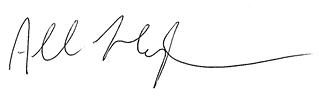 Allan HoughDelegateACT Gambling and Racing Commission01 April 2021For further information please contact the approved supplier.Ainsworth Game Technology LimitedAinsworth Game Technology LimitedSubject: Additional jackpot theme 'Players Paradise Grand’ for the Link Progressive JackpotSystemsSubject: Additional jackpot theme 'Players Paradise Grand’ for the Link Progressive JackpotSystemsSystem Name A560X LINK PROGRESSIVE JACKPOT SYSTEMA560 LINK PROGRESSIVE JACKPOT SYSTEMSpecification Number44.YA014 – Standard LPJSJackpot ThemePlayers Paradise GrandApplication Reference Number44-A1331/S01Aristocrat Technologies Australia Pty LtdAristocrat Technologies Australia Pty LtdSubject: Additional jackpot themesSubject: Additional jackpot themesSystem Name Rev 8 Link Progressive Jackpot Controller System(Hyperlink / Standard)Jackpot ThemesDollar Storm Link CashDollar Storm Link LinkApplication Reference Number01-A1991/S01